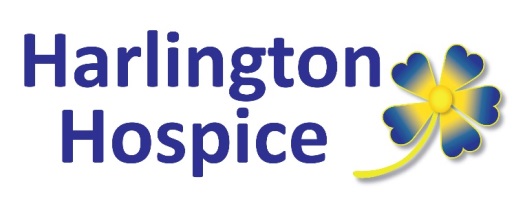 Lansdowne House, St Peters Way, Harlington, Middlesex, UB3 5ABPhone: 020 8759 0453 Website: www.harlingtonhospice.orgAPPLICATION FOR EMPLOYMENT IN CONFIDENCE	Personal Details	Personal DetailsPost Applied For Where did you hear of this vacancy?Are you related to an employee of the Harlington Hospice Association: YES / NO Are you related to an employee of the Harlington Hospice Association: YES / NO Forenames Surname & Title (Prof/Dr/Mr/Miss/Ms/Other)Present AddressPermanent Address ( if different ) Post Code:Post Code:Telephone / Other Contact Details  Home Tel::Work Tel:E-mail:May we contact you at workYES / NO (Please circle)(Please circle) YES / NOAre you eligible to work in the UK?      YES / NODo you require a work permit?             YES / NODo you require further leave toremain in the UK?                                 YES / NOAcademic RecordAcademic RecordAcademic RecordAcademic RecordDetails of school attended, examinations passed and other qualifications        Details of school attended, examinations passed and other qualifications        Details of school attended, examinations passed and other qualifications              Dates Name of University, Colleges(s), Further Education      Dates Full details of qualification obtained   (Including Classification, if relevant)   Full details of qualification obtained   (Including Classification, if relevant)   Professional RecordProfessional Record Occupational training/job related courses ( Name of course & content)       Dates Membership of Professional Bodies      Dates Full Employment History (Please explain any gaps in your employment)Full Employment History (Please explain any gaps in your employment)Full Employment History (Please explain any gaps in your employment)Full Employment History (Please explain any gaps in your employment)Full Employment History (Please explain any gaps in your employment)Full Employment History (Please explain any gaps in your employment)Full Employment History (Please explain any gaps in your employment)Full Employment History (Please explain any gaps in your employment)Name & address of Present / last employer Name & address of Present / last employer DatesFrom/ ToDatesFrom/ ToSalary  Job title   Job title Reason for leaving 	Brief summary of responsibilities 	Brief summary of responsibilities 	Brief summary of responsibilities 	Brief summary of responsibilities 	Brief summary of responsibilities 	Brief summary of responsibilities 	Brief summary of responsibilities 	Brief summary of responsibilities Previous Employers (please continue on separate sheet if necessary) Dates From/ ToDates From/ ToPosition & responsibilitiesPosition & responsibilitiesPosition & responsibilitiesReasons for leaving Reasons for leaving 	ADDITIONAL INFORMATION Please indicate why you are applying for this post and what particular skills and qualities you would bring to the job. ( Please continue on a separate sheet if necessary)Do you have a current driving license?       YES / NOHave you a disability* which requires the provision of specific facilities at interview or for work?If so, is there anything we could do to assist you? Please give details.(*we are using the word `disability` to include people with obvious disabilities and those with invisible disabilities or persistent health problems)Rehabilitation of offenders Act 1974 ( Exception ) Order 1975If the job that you are applying for involves working with or has access to children or vulnerable adults or their records, we will require an enhanced disclosure from the Disclosure and Barring Service and need to have information from you regarding any previous, existing or pending convictions or cautions. If the advert and/or job description states that the job is exempt from the Rehabilitation of Offenders Act, you are not entitled to withhold information even if you have a conviction, which would normally be considered `spent`. Failure to disclose any of the information mentioned above could result in withdrawal of the job offer, dismissal or disciplinary action by the Harlington Hospice AssociationAny information given will be treated confidentiallyPlease answer Q1 and Q2:Have you ever been cautioned or convicted for a criminal offence?                           YES/NOHave you ever been disqualified from working with children or vulnerable adults?   YES/NO                    If you have answered `Yes` to either of the questions; please provide details below	     TWO REFERENCES Please give names and addresses of two referees (who should not be related to you) who may be approached in connection with your application with your application. The first must be your current or most recent employer 	     TWO REFERENCES Please give names and addresses of two referees (who should not be related to you) who may be approached in connection with your application with your application. The first must be your current or most recent employer Name:Address:e-mail Address:Capacity Known To You:Name:Address:e-mail Address:Capacity Known To You:May we request a reference prior to interview? (please circle that applies)    YES                   NO      Name:Address: e-mail Address:Capacity Known To You:Name:Address: e-mail Address:Capacity Known To You:May we request a reference prior to interview? (please circle  that applies)    YES                   NO                                                              DECLARATION I declare that the information given on all parts of this application form, and in any CV which accompanies it, is to the best of my knowledge, correct.  I understand that giving false information will make my application unacceptable and, if I am appointed, lead to my dismissal. I accept that: If I am appointed, the information of this form may be used, in accordance with Schedule 2 of the Data protection Act 1998, to form a part of my permanent personal record. The information in the Equal Opportunities Monitoring form which accompanies this form will be used in accordance with Schedule 3 of the Data Protection Act 1998 to identify and review the equality of the treatment between individuals with a view enabling such equality to be promoted and maintained. It will not be seen by those who are responsible for making selection decisions.   Signature:                                                                                               Date: 